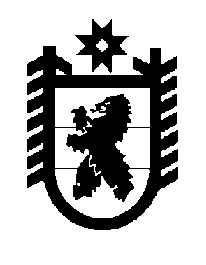 Российская Федерация Республика Карелия    ПРАВИТЕЛЬСТВО РЕСПУБЛИКИ КАРЕЛИЯПОСТАНОВЛЕНИЕ                                         от  14 января 2015 года № 2-Пг. Петрозаводск О внесении изменения в постановление Правительства 
Республики Карелия от 14 февраля 2014 года № 32-ППравительство Республики Карелия п о с т а н о в л я е т:Внести в приложение к постановлению Правительства Республики Карелия от 14 февраля 2014 года № 32-П «О распределении на 2014 год субсидий бюджетам муниципальных образований на капитальное строительство и реконструкцию объектов муниципальной собственности» (Собрание законодательства Республики Карелия, 2014, № 2, ст. 211; № 3, 
ст. 400; № 4, ст. 628; № 6, ст. 1057;  Официальный интернет-портал правовой информации (www.pravo.gov.ru), 9 декабря 2014 года, № 1000201412090001) с изменениями, внесенными постановлением Правительства Республики Карелия от 11 августа 2014 года № 258-П, изменение, изложив его в следующей редакции:«Приложение к постановлениюПравительства Республики Карелияот  14 февраля 2014 года № 32-ПРаспределениена 2014 год субсидий бюджетам муниципальных образований на капитальное строительство и реконструкцию объектов муниципальной собственности           Глава Республики  Карелия                       			      	        А.П. Худилайнен№ п/пНаименование муниципального образованияСумма, тыс. рублейВ том числеВ том числе№ п/пНаименование муниципального образованияСумма, тыс. рублей субсидии из феде-рального бюджетасубсидии из бюджета Республики Карелия 1.Петрозаводский городской округ191505,8161737,829768,02. Костомукшский городской округ50000,050000,00,03. Кондопожский муниципальный район, в том числе14103,99952,7 4151,2Кончезерское сельское поселение4151,20,04151,24.Олонецкий муниципальный район, в том числе31300,00,031300,0Олонецкое городское поселение10230,00,010230,0Куйтежское сельское поселение2966,00,02966,0Туксинское сельское поселение4000,00,04000,0Ильинское сельское поселение4792,00,04792,0Видлицкое сельское поселение3172,00,03172,0Коверское сельское поселение2120,00,02120,0Михайловское сельское поселение1200,00,01200,0Коткозерское сельское поселение2820,00,02820,05.Питкярантский муниципальный район, в том числе3700,00,03700,0Импилахтинское сельское поселение3700,00,03700,06.Прионежский муниципальный район, в том числе44233,016932,527300,5Рыборецкое вепсское сельское поселение11570,00,011570,07. Пряжинский муниципальный район21518,220671,1847,18.Сегежский муниципальный район, в том числе10000,00,010000,0Сегежское городское поселение10000,00,010000,09.Суоярвский муниципальный район, в том числе15028,00,015028,0Поросозерское сельское поселение15028,00,015028,0Итого381388,9259294,1122094,8».